BOTSWANA COMMUNICATIONS REGULATORY AUTHORITY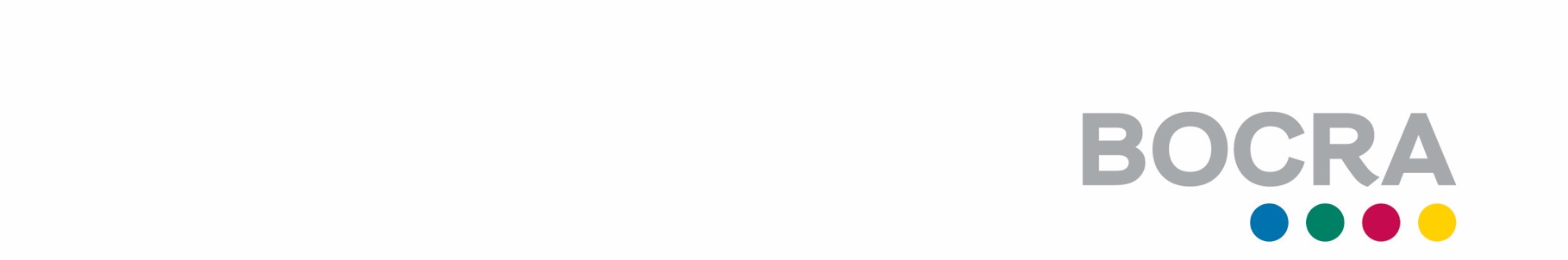 The Botswana Communications Regulatory Authority (BOCRA/The Authority) issued an Invitation to Apply (ITA) No: BOCRA/PT/001/2017.2018 – PART A and PART B for the LICENCES ON FIXED WIRELESS ACCESS SPECTRUM IN THE FREQUENCY BAND 2300 – 2400 AND 3400 – 3600 MHz,The document was availed for purchase from the 18th April 2017. The deadline for submission of applications was set for 19th May 2017.Bidders and the public are informed that BOCRA has extended the date of submission of application proposals by two (2) weeks up to 02 June 2017. Applications and all supporting documents should be submitted not later than 12:00hrs on 02 June 2017 or such other later date as the Authority may advise in writing.Applications will be opened at 12:05hrs on 02 June 2017 at the BOCRA offices. Representatives of the applicants and the public may attend unless otherwise advised in writing by the Authority.Registered Buyers (“Buyers”) of the ITA may submit questions in writing for clarification. Such questions must be addressed to the Chief Executive at the above address and must be received before 19 May 2017 or such other later date as the Authority may advise. Questions received after the specified date will not be responded to.All questions submitted by Buyers will be consolidated into one document (“the Clarification Document”) which will include the questions and the corresponding responses. The sources of the questions will not be identified. Clarifications of any matters, relating to the application shall be communicated in writing to all prospective applicants by 23 MAY 2017. All other conditions in the Invitation to Apply document, except for the above, remain unchanged.	For Enquiries contact: Procuring Officer - Goemeone Pheto, Katlego Ramputswa +267 368 5500/368 5534/368 5533			Contact email: procurement@bocra.org.bwADDENDUM NO. 1: EXTENSION OF SUBMISSION DATELICENCES ON FIXED WIRELESS ACCESS SPECTRUM IN THE FREQUENCY BAND 2300 – 2400 AND 3400 -3600 MHzAPPLICATION NO: BOCRA/PT/001/2017.2018 – PART A AND PART BApplication Closing Date: 02 June 2017